ΑΝΑΚΟΙΝΩΣΗΣας ενημερώνουμε ότι την Δευτέρα 13/02/2017 και ώρα 11:00 π.μ. στα Γραφεία της Οικονομικής Υπηρεσίας του Πανεπιστημίου Πελοποννήσου στην Τρίπολη (επί της οδού Τέρμα Καραϊσκάκη) θα πραγματοποιηθεί δημόσια κλήρωση, βάσει του άρθρου 26 του Ν.4024/2011 (ΦΕΚ226/Α΄/27-10-2011), για την συγκρότηση των κάτωθι Επιτροπών:Επιτροπή διενέργειας και αξιολόγησης προσφορών του υπ αριθμ 1/2017 Δημόσιου Ανοικτού Μειοδοτικού Διαγωνισμού για την Μίσθωση ακινήτου  στην Πόλη της Κορίνθου για τις ανάγκες του Τμήματος Πολιτικών Επιστημών & Διεθνών Σχέσεων.  Επιτροπή αξιολόγησης ενστάσεων του υπ αριθμ 1/2017 Δημόσιου Ανοικτού Μειοδοτικού Διαγωνισμού για την Μίσθωση ακινήτου  στην Πόλη της Κορίνθου για τις ανάγκες του Τμήματος Πολιτικών Επιστημών & Διεθνών Σχέσεων.  Επιτροπή Παραλαβής Καλής εκτέλεσης του υπ αριθμ 1/2017 Δημόσιου Ανοικτού Μειοδοτικού Διαγωνισμού για την Μίσθωση ακινήτου  στην Πόλη της Κορίνθου για τις ανάγκες του Τμήματος Πολιτικών Επιστημών & Διεθνών Σχέσεων.  Επιτροπή διενέργειας και αξιολόγησης προσφορών του υπ αριθμ 2/2017 Συνοπτικού Διαγωνισμού για την ανάδειξη αναδόχου παροχής Υπηρεσιών Ασφαλείας – Νυχτερινών Περιπολιών των κτιριακών εγκαταστάσεων των Πανεπιστημιακών μονάδων Καλαμάτας, Τρίπολης, Σπάρτης, Κορίνθου, Ναυπλίου, του Πανεπιστημίου Πελοποννήσου. προϋπολογισμού δαπάνης 60.000€ συμπεριλαμβανομένου του Φ.Π.Α. 24%, για το χρονικό διάστημα ενός έτους από την υπογραφή της σύμβασης με τον ανάδοχο ( cpv 79713000-5).Επιτροπή αξιολόγησης ενστάσεων του υπ αριθμ 2/2017 Συνοπτικού Διαγωνισμού για την ανάδειξη αναδόχου παροχής Υπηρεσιών Ασφαλείας – Νυχτερινών Περιπολιών των κτιριακών εγκαταστάσεων των Πανεπιστημιακών μονάδων Καλαμάτας, Τρίπολης, Σπάρτης, Κορίνθου, Ναυπλίου, του Πανεπιστημίου Πελοποννήσου. προϋπολογισμού δαπάνης 60.000€ συμπεριλαμβανομένου του Φ.Π.Α. 24%, για το χρονικό διάστημα ενός έτους από την υπογραφή της σύμβασης με τον ανάδοχο  ( cpv 79713000-5).Η επιτροπή παραλαβής καλής εκτέλεσης εργασιών του υπ αριθμ 2/2017 Συνοπτικού Διαγωνισμού, θα είναι οι εκάστοτε ετήσιες επιτροπές και συγκεκριμένα για το 2017 θα είναι  αυτή, που έχει προκύψει από την απόφαση 7/22.11.2016, 97η Συνεδρίασης της Συγκλήτου του Πανεπιστημίου Πελοποννήσου (ΑΔΑ:ΨΒΦΧ469Β7Δ-1ΧΓ) που αφορά στην κλήρωση των ετησίων επιτροπών των Σχολών και των Διευθύνσεων του Πανεπιστημίου του έτους 2017.Επιτροπή διενέργειας και αξιολόγησης προσφορών του υπ αριθμ 3/2017 Συνοπτικού Διαγωνισμού Προμήθειας Υγρών Καυσίμων για τις ανάγκες των Σχολών και των διευθύνσεων του Πανεπιστημίου Πελοποννήσου, με κριτήριο κατακύρωσης το μεγαλύτερο ποσοστό έκπτωσης επί της άμεσης λιανικής τιμής όπως διαμορφώνεται στον εκάστοτε νόμο.Επιτροπή αξιολόγησης ενστάσεων του υπ αριθμ 3/2017 Συνοπτικού Διαγωνισμού Προμήθειας Υγρών Καυσίμων για τις ανάγκες των Σχολών και των διευθύνσεων του Πανεπιστημίου Πελοποννήσου, με κριτήριο κατακύρωσης το μεγαλύτερο ποσοστό έκπτωσης επί της άμεσης λιανικής τιμής όπως διαμορφώνεται στον εκάστοτε νόμο.Η επιτροπή παραλαβής καλής εκτέλεσης εργασιών του υπ αριθμ 3/2017 Συνοπτικού Διαγωνισμού, θα είναι οι εκάστοτε ετήσιες επιτροπές και συγκεκριμένα για το 2017 θα είναι αυτή, που έχει προκύψει από την απόφαση 7/22.11.2016, 97η Συνεδρίασης της Συγκλήτου του Πανεπιστημίου Πελοποννήσου (ΑΔΑ:ΨΒΦΧ469Β7Δ-1ΧΓ) που αφορά στην κλήρωση των ετησίων επιτροπών των Σχολών και των Διευθύνσεων του Πανεπιστημίου του έτους 2017.Επιτροπή παραλαβής καλής εκτέλεσης εργασιών  για την  «Συντήρηση Ηλεκτρομηχανολογικών Εγκαταστάσεων των κτιρίων του Πανεπιστημίου Πελοποννήσου (CPV:50710000-5 Υπηρεσίες επισκευής και συντήρησης ηλεκτρομηχανολογικών εγκαταστάσεων κτιρίων). Η  προϊσταμένηΤης Διεύθυνσης Οικονομικής Διαχείρισης&  ΠρογραμματισμούΤσετσώνη  ΠαρασκευήΕΛΛΗΝΙΚΗ ΔΗΜΟΚΡΑΤΙΑΠΑΝΕΠΙΣΤΗΜΙΟ  ΠΕΛΟΠΟΝΝΗΣΟΥΕΡΥΘΡΟΥ  ΣΤΑΥΡΟΥ  28  &  ΚΑΡΥΩΤΑΚΗ Α.Φ.Μ.: 099727226  Δ.Ο.Υ.: ΤΡΙΠΟΛΗΣ  22100    ΤΡΙΠΟΛΗΙΣΤΟΣΕΛΙΔΑ: http://www.uop.grΟρθή επανάληψη Τρίπολη,  09-02-2017 Αρ πρωτ.: 702Δ/ΝΣΗ ΟΙΚΟΝΟΜΙΚΗΣ ΔΙΑΧΕΙΡΙΣΗΣ & ΠΡΟΓΡΑΜΜΑΤΙΣΜΟΥ ΤΜΗΜΑ ΠΡΟΜΗΘΕΙΩΝ Τηλέφωνο: 2710 / 372111, 2710/372104 Fax: 2710 / 372108 Πληροφορίες: Τσώκου Βασιλική, Κων/νος Καρβέλας e-mail: vtsokou@uop.gr, dinoskar@uop.gr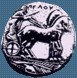 